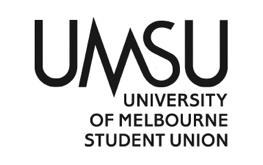   University of Melbourne Student UnionMeeting of the Creative Arts CommitteeMinutes6th April, Saturday, 2024, 4pmMeeting 7(24)Location: Zoomhttps://unimelb.zoom.us/j/5393934161?pwd=K2owb0JHUUgzdE5MOWo5NlhtREVOZz09Password:  061918Meeting opened at 4:12pm.Procedural MattersElection of ChairMotion 1: That Shravya be elected as ChairMover:	 	Bhavya Reddi				Seconded:  Krish JainCARRIED/FAILEDAcknowledgement of Indigenous CustodiansSo acknowledged.AttendanceBhavya Reddi, Krish Jain, Allen Xavier Jacob, Jojo, Micheal Campbell, Jiajie Zheng, Shravya AkkapeddiApologiesJessica Tran for personal reasonsMotion: To accept the leave requests en blocMover:		Krish	Jain		Seconded: Bhavya ReddiCARRIED/FAILEDProxiesMembershipAdoption of Agenda	Motion: To adopt the Agenda as presented.Mover:			Bhavya	 Reddi		Seconded: Allen JacobCARRIED/FAILEDConfirmation of Previous Minutes			2.1 Minutes 6(24)	Motion: To accept the previous minutes as a true and accurate record of meeting 6(24). Mover: 		Allen	Jacob		Seconded:  Bhavya reddiCARRIED/FAILEDConflicts of Interest DeclarationMatters Arising from the MinutesCorrespondence Office Bearer ReportsMotion: To accept the Office Bearer Reports en BlocMover: 		Allen	Jacob		Seconded: Bhavya ReddiCARRIED/FAILEDOperational BusinessCreative Arts Grants Round 1 Application ReviewsJevon Application accepted to be given the total 350Cecilia application accepted to be given the total 500Laura application not acceptedTash application accepted to be given the total 500Motion 7.7.1 To move $1350 from ‘Grants’ to pay $350 to Jevons Wang Hot Hard Rubbish, $500 to Cecilia Liu MACBUREAU, and $500 to Tash Dotti OpiaMover: 	Krish Jain	Seconded:  Bhavya ReddiCARRIED/FAILEDMotions on NoticeMotion 8.7.1 To approve $250 Within Tag “Food and Beverages” under account number 03-60-610-3840 “Events”For the purpose of Beer and Craft Collective #3 food supply of continental snack from chef Dennis SinghMover: 	Krish Jain	Seconded:  Bhavya ReddiCARRIED/FAILEDMotion 8.7.2 To approve $250 Within Tag “Food and Beverages” under account number 03-60-610-3840 “Events”For the purpose of Beer and Craft Collective #4 food supplyMover: 	Allen Jacob	Seconded:   Bhavya ReddiCARRIED/FAILEDMotion 8.7.3 To approve $180 Within Tag “AV Equipment” under account number 03-60-610-3803 “Hire of Equipment”For the purpose of hiring Speakers for the collectives Beer and Craft collectives held on 22nd March and to be held on 12th and 26th of AprilMover: 	Allen	Jacob	Seconded:  Bhavya ReddiCARRIED/FAILEDMotion 8.7.4 To approve $150 Within Tag “ Arts Consummables” under account number 03-60-610-3352 “Consummables and Supplies”For the purpose of buying pottery kits for Beer and Craft #3 on 12th April 12-2pmMover: 	Krish	Jain	Seconded:  Allen JacobCARRIED/FAILEDOther Business (Motions without Notice)Next MeetingTBAClose	Meeting closed at 4:40pm